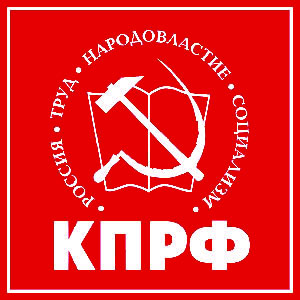 ПОСТАНОВЛЕНИЕ                                                                                                                «_____»_____________  2022 г.                   Комитет ________________________________ (гор)районного отделения КПРФ БАШКИРСКОГО РЕСПУБЛИКАНСКОГО ОТДЕЛЕНИЯ политической партии «КОММУНИСТИЧЕСКАЯ ПАРТИЯ РОССИЙСКОЙ ФЕДЕРАЦИИ»«О назначении уполномоченного представителя избирательного объединения БАШКИРСКОГО РЕСПУБЛИКАНСКОГО ОТДЕЛЕНИЯ политическойпартии «КОММУНИСТИЧЕСКАЯ ПАРТИЯ РОССИЙСКОЙ ФЕДЕРАЦИИ на дополнительных выборах депутатов  Совета муниципального района , сельских поселений муниципального района ___________________________________________район  Республики Башкортостан  по одномандатным избирательным округам,  дата голосования 03 апреля 2022 г.»                                                                ПОСТАНОВЛЯЕТ:            В соответствии со  ст. 42 Кодекса Республики Башкортостан о выборах от 06.12.2006 года № 380-з, пунктом  5.8 Устава политической партии «КОММУНИСТИЧЕСКАЯ ПАРТИЯ РОССИЙСКОЙ ФЕДЕРАЦИИ», Постановления Бюро Комитета БРО ПП КПРФ «О делегировании полномочий Комитетам местных отделений» от «____»_______________2022 г.  назначить уполномоченного представителя избирательного объединения БАШКИРСКОГО РЕСПУБЛИКАНСКОГО ОТДЕЛЕНИЯ политической партии «КОММУНИСТИЧЕСКАЯ ПАРТИЯ РОССИЙСКОЙ ФЕДЕРАЦИИ»Ф.И.О._______________________________________________________________________________дата рождения________________________________________________________________________ место рождения______________________________________________________________________вид документа 	___________________________ 	,___________________________(паспорт или документ, заменяющий паспорт гражданина)	(серия и номер документа)выдан 	_____ ,(дата выдачи паспорта или документа, заменяющий паспорт гражданина)адрес места жительства  	(наименование субъекта Российской Федерации,район, город, иной населенный пункт, улица, дом, корпус, квартира)основное место работы:  	                                             (наименование основного места работы или службы, занимаемая должность, при их отсутствии – род занятий.) номер телефона___________________________________________________________________             Утвердить и направить список назначенных уполномоченных представителей избирательного объединения: БАШКИРСКОЕ РЕСПУБЛИКАНСКОЕ ОТДЕЛЕНИЕ политическая партия «КОММУНИСТИЧЕСКАЯ ПАРТИЯ РОССИЙСКОЙ ФЕДЕРАЦИИ» в ТИК МР _________________________________ район Республики Башкортостан.Приложение: заявление уполномоченного представителя избирательного объединения о согласии быть уполномоченным представителем.Первый секретарь Комитета__________________________________ (гор)районного отделения КПРФ                                                             ____________________________(______________________)М.П.